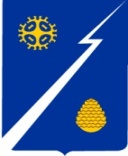 Ханты-Мансийский автономный округ – Югра (Тюменская область)Нижневартовский районАдминистрация  городского поселения ИзлучинскПОСТАНОВЛЕНИЕот 22.06.2022			                                                                          № 277пгт. ИзлучинскВ соответствии со статьей 14 Федерального закона от 06.10.2003            № 131-ФЗ «Об общих принципах организации местного самоуправления           в Российской Федерации», в рамках реализации муниципальной программы «Организация работы с детьми и молодежью в городском поселении Излучинск на 2019–2025 годы», с целью организации содержательного, активного досуга детей, подростков и молодежи поселения, профилактики правонарушений    среди несовершеннолетних в летний период и в связи с празднованием Дня   молодежи России:	1. Провести в период с 26 июня по 27 июня 2022 года мероприятия,     посвященные Дню молодежи России, на территории поселения. 	2. Утвердить:	состав организационного комитета по подготовке и проведению мероприятий, посвященных Дню молодежи России, на территории поселения,        согласно приложению 1;	план подготовки и проведения мероприятий, посвященных Дню молодежи России, на территории поселения, согласно приложению 2;3. Службе по организации общественной безопасности отдела правового обеспечения, муниципальной службы, кадров и организации общественной безопасности администрации поселения (С.В. Маркин), руководителям учреждений обеспечить на объектах, задействованных для проведения мероприятий, выполнение требований:к антитеррористической защищенности объектов (территорий), установленных для соответствующих категорий сферы деятельности, и находящихся     в собственности или принадлежащих на ином законном основании;правил противопожарного режима, утвержденных постановлением   Правительства Российской Федерации от 16.09.2020 № 1479 «О противопожарном режиме». 	4. Исполняющему обязанности начальника отдела организации деятельности администрации поселения (О.В. Галицкая) обеспечить информационное     сопровождение мероприятий в средствах массовой информации и на официальном сайте органов местного самоуправления поселения.             5. Контроль за выполнением постановления оставляю за собой.Глава администрации поселения                                                        В.А. БерновикПриложение 1 к постановлениюадминистрации поселенияот 22.06.2022  №  277СОСТАВорганизационного комитета по подготовке и проведению мероприятий,  посвященных Дню молодежи России, на территории поселения ПЛАН подготовки и проведения мероприятий, посвященных Дню молодежи России, на территории поселения О подготовке и проведении      мероприятий, посвященных Дню молодежи России, на территории поселения Председатель организационного комитета:Берновик Виктория Анатольевна–глава администрации поселенияСопредседательорганизационного комитета:Заводская Ирина ВитальевнаЗаместитель председателяорганизационного комитета:Папп Елена Станиславовна––глава поселенияисполняющий обязанности заместителя главы администрации поселенияЧленыорганизационного комитета :АндрушкоВиктор Николаевич–начальник ОГИБДД МОМВД России «Нижневартовский», майор полиции       (по согласованию)БурыловАртем Юрьевич–исполняющий обязанности директора       АО «ЮТЭК – Нижневартовский район»   (по согласованию)Галицкая Оксана Владимировна–исполняющий обязанности начальника      отдела организации деятельности администрации поселения.Жарков Алексей Владимирович–Исполняющий обязанности директор МАОУ «СШ НВР» (по согласованию)КолпиковАнатолий Геннадиевич–начальник отдела полиции № 1 (дислокация гп. Излучинск) МОМВД России   «Нижневартовский», подполковник полиции (по согласованию)КузнецоваНадежда Васильевна –руководитель районного волонтерского центра «Рука помощи» (по согласованию)КнязьковаАлла Ивановна–директор МАУ «Межпоселенческая библиотека» (по согласованию)ЛукьянченкоВладимир Владимирович–атаман некоммерческой организации      «Хуторское казачье общество «Излучинск» (по согласованию)МаркинСергей Владимирович–начальник службы по организации общественной безопасности отдела правового обеспечения, муниципальной службы, кадров и организации общественной безопасности администрации поселенияСорокинаНаталия Петровна–директор МАУ ДО «Спектр»  (по согласованию)СоснинаЮлия Васильевна–исполняющий обязанности директора МКУ «КДЦ «Респект»ХалевинаНадежда Владимировна–директор РМАУ «МКДК «Арлекино»      (по согласованию)Приложение 2 к постановлениюадминистрации поселенияот   22.06.2022   № 277№п/пНаименование мероприятийДата и место проведенияОтветственныйисполнительРаздел 1. Организационные мероприятия пгт. ИзлучинскРаздел 1. Организационные мероприятия пгт. ИзлучинскРаздел 1. Организационные мероприятия пгт. ИзлучинскРаздел 1. Организационные мероприятия пгт. ИзлучинскПодготовка списка кандидатур из числа активной молодежи поселения для     награждения и вручения волонтерских книжек;Обеспечение явки кандидатов для награждения и вручения волонтерских книжек на праздничные мероприятияв срок до 25.06.202226.06.202217.45пгт. Излучинск,центральная площадьН.В. Кузнецова, руководитель районного волонтерского центра «Рука помощи» (по согласованию) Информирование населения о перекрытии транспортного движения во время проведения праздничных мероприятийв срок до 26.06.2022С.В. Маркин, начальник службы по организации общественной безопасности отдела правового обеспечения, муниципальной службы, кадров и организации общественной безопасности администрации поселения,О.В. Галицкая, исполняющий обязанности начальника отдела организации деятельности администрации поселенияПодключение электропитания к уличной сцене, торговым объектам;организация работы дежурного электрика26.06.202216.00 – 22.00пгт. Излучинск,центральная площадьА.Ю. Бурылов, исполняющий обязанности директора АО «ЮТЭК – Нижневартовский район» (по согласованию),И.А. Будник, начальник отдела жилищно-коммунального хозяйства, муниципального имущества и землепользования администрации  поселенияБлагоустройство территории для проведения праздничных мероприятий:украшение сцены; установка баннера, аэроменов; установка ограждений,     мусорных контейнеров26.06.202216.00 пгт. Излучинск,центральная площадьИ.А. Будник, начальник отдела жилищно-коммунального хозяйства, муниципального имущества и землепользования администрации  поселения,М.А. Румянцева, исполняющий обязанности  директора МКУ «Партнер»,О.В. Галицкая, исполняющий обязанности начальника отдела организации деятельности администрации поселенияОрганизация работы автотранспорта      в период проведения мероприятийв течение всего периода пгт. Излучинск,с. БольшетарховоМ.А. Румянцева, исполняющий обязанности  директора МКУ «Партнер»Организация комплексной безопасности в период проведения мероприятийв течение всего периода пгт. Излучинск,с. БольшетарховоА.Г. Колпиков, начальник отдела полиции    № 1 (дислокация гп. Излучинск) МО МВД России «Нижневартовский», подполковник полиции (по согласованию),В.Н. Андрушко, начальник ОГИБДД МО МВД России «Нижневартовский», майор полиции (по согласованию),С.В. Маркин, начальник службы по организации общественной безопасности отдела правового обеспечения, муниципальной службы, кадров и организации общественной безопасности администрации поселенияРаздел 2. Культурно-массовые и иные мероприятия пгт. ИзлучинскРаздел 2. Культурно-массовые и иные мероприятия пгт. ИзлучинскРаздел 2. Культурно-массовые и иные мероприятия пгт. ИзлучинскРаздел 2. Культурно-массовые и иные мероприятия пгт. ИзлучинскМолодежный квест 26.06.202216.30-18.00центральная площадь пгт. ИзлучинскаН.В. Кузнецова, руководитель районного волонтерского центра «Рука помощи» (по согласованию)Праздничная программа, посвящённая Дню молодёжи 26.06.202218.00-22.00центральная площадь пгт. ИзлучинскаН.П. Сорокина, директор МАУ ДО «Спектр»  (по согласованию)Фото-сессия с участниками Клуба любителей мотоциклов «Легион 86»26.06.202217.00ул.Энергетиков, пгт.ИзлучинскН.В. Кузнецова, руководитель районного волонтерского центра «Рука помощи» (по согласованию)Н.П. Сорокина, директор МАУ ДО «Спектр»  (по согласованию)Палатка мастеров 26.06.202217:30центральная площадь пгт. ИзлучинскаМ.Ю. Думчева, старший педагог ЦРИ «Пифагорка» Работа выездной торговли местных товаропроизводителей26.06.202218.00-22.00центральная площадь пгт. ИзлучинскаО.В. Галицкая, исполняющий обязанно-сти начальника отдела организации дея-тельности администрации поселенияКатание на лошадях 26.06.202217.00ул.Энергетиков, пгт.Излучинск В.В. Лукьянченко, атаман некоммер-ческой организации «Хуторское казачье общество «Излучинск» (по согласованию)Развлекательная программа для молодежи «День молодежи России»27.06.202212.00https://mkdkarlekino.ru https://vk.com/mkdkarlekino @izluchinsk_arlekino https://ok.ru/group/56752283582514Н.В. Халевина, директор РМАУ «МКДК «Арлекино» (по согласованию)Армрестлинг и перетягивание каната 27.06.202218.00центральная площадь пгт.Излучинск А.В. Жарков, и.о директора МАОУ «СШ НВР» (по согласоанию)Развлекательная программа «Вперед по дороге здоровья»27.06.2022пгт.Излучинскhttp://miku-bs.ru/ (сайт),https://vk.com/mau_mb(в контакте),https//:ok.ru/group/52611221291258А.И.Князькова, директора МАУ МБ ( по согласованию)Конкурсно-игровая программа «Мы молоды и мы неукротимы» приуроченная ко Дню молодежи России27.06.202212.00БУ«Нижневартовский районный комплексный центр социального обслуживания населения» Отделение дневного пребывания несовершеннолетнихА.И. Малышева, директор БУ ХМАО-Югры «Нижневартовске районный комплексный центр социального обслуживания населения» (по согласованию) Раздел 3. Культурно-массовые и иные мероприятия с. ПасолРаздел 3. Культурно-массовые и иные мероприятия с. ПасолРаздел 3. Культурно-массовые и иные мероприятия с. ПасолРаздел 3. Культурно-массовые и иные мероприятия с. ПасолРазвлекательная программа для молодежи «День молодежи России»27.06.202216.00зал СК ПасолН.В. Халевина, директор РМАУ «МКДК «Арлекино» (по согласованию)Раздел 4. Культурно-массовые и иные мероприятия в с.БольшетарховоРаздел 4. Культурно-массовые и иные мероприятия в с.БольшетарховоРаздел 4. Культурно-массовые и иные мероприятия в с.БольшетарховоРаздел 4. Культурно-массовые и иные мероприятия в с.Большетархово1.Книжная выставка «Молодёжь и книги»25.06.2022 12.00с. Большетархово, ул.Лесная № 13 https://vk.com/id599092048 А.И.Князькова, директора МАУ МБ ( по согласованию)Спортивная игра «Зарница»26.06.2022 13.00с. Большетархово, ул.Лесная № 13 МКУ «КДЦ «Респект», площадь Ю.В.Соснина, исполняющий обязанности директора МКУ «КДЦ «Респект» ( по согласованию)